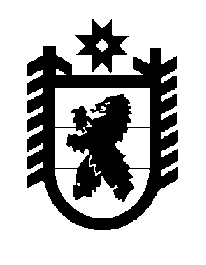 Российская Федерация Республика Карелия    ПРАВИТЕЛЬСТВО РЕСПУБЛИКИ КАРЕЛИЯРАСПОРЯЖЕНИЕот 21 февраля 2018 года № 139р-Пг. Петрозаводск Внести в состав Межведомственной комиссии по вопросам организации отдыха, оздоровления и занятости детей в Республике Карелия (далее – Межведомственная комиссия), утвержденный  распоряжением Правительства Республики Карелия от 20 июля 2010 года № 319р-П (Собрание законодательства Республики Карелия, 2010, № 10, ст. 1327; 2011, № 5, ст. 730; № 12, ст. 2097; 2012, № 12, ст. 2314; 2013, № 7, ст. 1364; 2015, № 4, ст. 747; 2016, № 4, ст. 908; № 10, ст. 2233; 2017, № 5, ст. 927), следующие изменения:1) включить в состав Межведомственной комиссии следующих лиц: Морозов А.Н. – Министр образования Республики Карелия, заместитель председателя Межведомственной комиссии;Баскин В.А. – ведущий специалист Министерства здравоохранения Республики Карелия;Борисов Ю.А. – начальник отдела Управления труда и занятости Республики Карелия;Кульбачко Ж.В. – директор государственного бюджетного учреждения Республики Карелия «Республиканская спортивная школа олимпийского резерва»;Панкратов П.П. – ведущий специалист Государственного комитета Республики Карелия по обеспечению жизнедеятельности и безопасности населения;Петинов М.В. – руководитель Государственной инспекции труда в Республике Карелия – главный государственный инспектор труда в Республике Карелия (по согласованию);Шульц Н.Г. – старший инспектор Министерства внутренних дел по Республике Карелия (по согласованию);2) указать новые должности следующих лиц:Подсадник Л.А. – заместитель Премьер-министра Правительства Республики Карелия по социальным вопросам, председатель Межведом-ственной комиссии;Антипов М.Л. – заместитель Министра по делам молодежи, физической культуре и спорту Республики Карелия;Детков А.В. – заместитель Министра социальной защиты Республики Карелия;Зинкова Е.А. – начальник отдела Министерства образования Республики Карелия;Иванов Д.В. – заместитель начальника территориального отдела автотранспортного и автодорожного надзора по Республике Карелия Северного межрегионального управления государственного автодорожного надзора по Республике Карелия Федеральной службы по надзору в сфере транспорта (по согласованию); Колесова Л.Ю. – ведущий специалист Министерства образования Республики Карелия, секретарь Межведомственной комиссии;Наумов А.Е. – начальник отдела Министерства по дорожному хозяйству, транспорту и связи Республики Карелия;Пархомук Л.А. – начальник отдела администрации Прионежского муниципального района (по согласованию);  3) исключить из состава Межведомственной комиссии Гернер Н.Н., Данилова Д.И., Китаеву Е.М., Клепарь Н.В., Матвееву С.И.,                   Мацкевича М.О., Облицову Е.В., Першину С.В., Соколову О.А., Филиппенкову О.А.
           Глава Республики Карелия                                                              А.О. Парфенчиков